Герои Отечества от былин до наших дней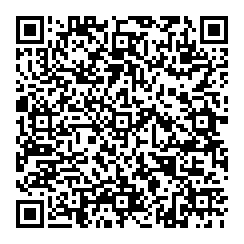 